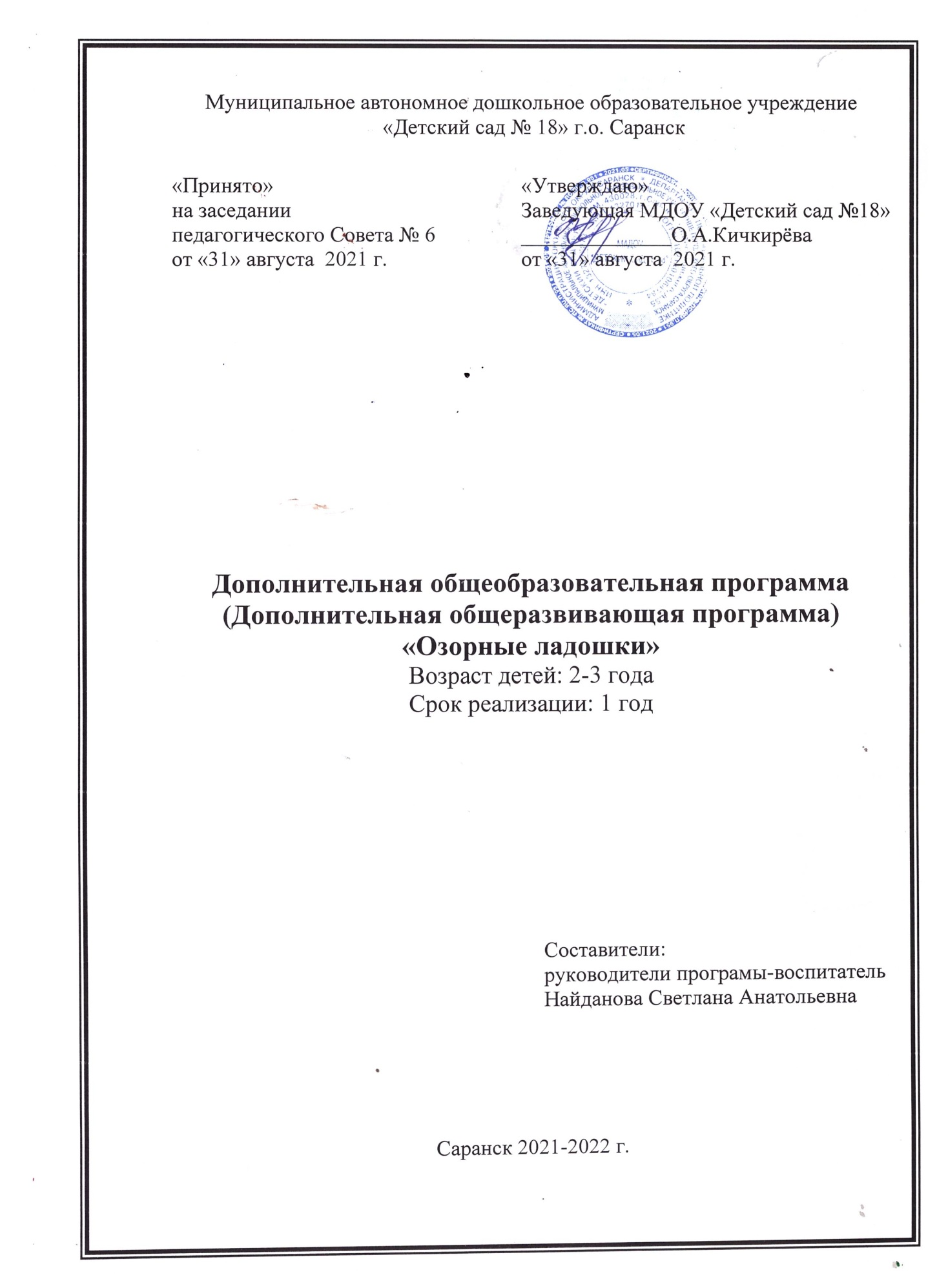 Паспорт программыПояснительная записка1. Направленность программы.Направленность дополнительной образовательной программы "Озорные ладошки"-художественно-эстетическая. Данная программа предназначена для реализации работы по ознакомлению детей с нетрадиционной техникой рисования в условиях дошкольного образовательного учреждения.2. Новизна программы.Новизна заключается в применении методов и технологий, способствующих развитию воображения, фантазии, мелкой моторики рук, речи детей. На занятиях по рисованию создаются условия для создания интересных оригинальных поделок и рисунков.3. Актуальность программы.значении искусства в жизни людей прекрасно сказал Н. К. Рерих в своем очерке «Врата в будущее»: «Искусство объединит человечество. Искусство едино и нераздельно, искусство имеет много ветвей, но корень один. Искусство для всех. Каждый чувствует истину красоты». Платон говорил, что: «…от красивых образов мы перейдем к красивым мыслям, от красивых мыслей мы перейдем к красивой жизни, от красивой жизни – к абсолютной красоте».        Рисование одно из самых любимых занятий детей. Именно рисование нетрадиционной техникой  развивает уверенность в своих силах, способствует снятию детских страхов. Учит детей свободно выражать свой замысел. Побуждает детей к творческим поискам и решениям. Учит детей работать с разнообразными художественными и бросовыми материалами. Развивает мелкую моторику рук, творческие способности, мышление, воображение и полет фантазий.  У ребенка появляется интерес к рисованию, как следствие желание творить. Каждый ребенок рождается художником. Нужно только помочь ему разбудить в себе творческие способности, открыть его сердце добру и красоте, помочь осознать свое место и назначение в этом прекрасном беспредельном мире.Целостность любого произведения изобразительного искусства заключается в отражении художником своего внутреннего мира, отношению к окружающей среде, в эмоциональности и экспрессивности. Чем раньше мы будем развивать эмоциональный и чувственный мир ребенка, тем ярче будет он сам и продукты его творчества.4. Отличительные особенности программыПрограммы разработана на основе пособий: И.А.Лыкова "Цветные ладошки", С.К.Кожохина "Путешествие в мир искусства -программа развития детей дошкольного возраста".Отличительной особенностью данной программы является то, что она имеет инновационный характер. Специфической чертой нетрадиционного рисования является её тесная связь с игрой. Объёмность поделок, рисунков стимулирует детей к игровым действиям с работой восприятия, ощущения.5. Педагогическая целесообразность программы.Из опыта работы с детьми по развитию художественного творчества, творческих способностей стало понятно, что стандартный подход к изготовлению рисунков стал недостаточно интересным и познавательным для современных детей, т.к. уровень умственного развития и потенциал нового поколения стал намного выше. В связи с этим нетрадиционное рисование имеет огромное значение в развитии мышления детей, их творческого воображения, художественного вкуса.6. Цель программы. Развитие мелкой моторики рук детей младшего дошкольного возраста через освоение нетрадиционной техники рисования.7. Задачи программы.а) Образовательные:               1. Обучать приемам нетрадиционной техники рисования и способам изображения с использованием различных материалов.              2. Знакомить детей с изобразительным искусством разных видов и жанров, учить понимать выразительные средства искусства.              3. Учить детей видеть и понимать прекрасное в жизни и искусстве, радоваться красоте природы, произведений классического искусства, окружающих предметов.               4. Подводить детей к созданию выразительного образа при изображении предметов и явлений окружающей деятельности.5. Учить понимать задачу, слушать речь воспитателя, действовать по образу, затем по словесному указанию.б) Развивающие:               1. Развивать эмоциональную отзывчивость при восприятии картинок, иллюстраций. Обращать внимание детей на выразительные средства, учить замечать сочетание цветов.               2.  Развивать творческие способности детей.               3. Развивать координацию движений, мелкую моторику пальцев рук, развивать внимание, память, речь, мышление.в) Воспитательные:               1. Воспитывать у детей интерес к изобразительной деятельности.              2. Воспитывать навыки аккуратно работы с краской и материалами.              3. Воспитывать культуру деятельности, формировать навыки сотрудничества.8. Возраст детей.I мл. группа 2-3 года9. Сроки реализации.1 год.10. Формы и режим занятий.Формой занятий является тематическая совместная деятельность педагога и ребенка в форме кружковой работы. Программа предполагает проведения 1 занятия в неделю, во 2ой половине дня в рамках работы кружка по рисованию. Возраст детей 2-3 года. Время занятия 10-12 мин.11. Ожидаемые результаты и способы их проверки.К концу года дети могут: Значительное повышение уровня развития творческих  способностей.   Расширение и обогащение художественного опыта.Формирование умения взаимодействовать друг с другом.Овладение простейшими приемами рисования.12.Форма проведения итогов:Составление альбома (фото) лучших работ.Проведение выставок детских работ.Учебно-тематический планI мл группа 2-3 лет      ПЛАН  РАБОТЫ КРУЖКА              «Озорные ладошки»ОКТЯБРЬДЕКАБРЬМАРТАПРЕЛЬМетодическое обеспечение программы:1.  Форма занятий, планируемых по каждой теме: Групповые 2. Приемы и методы организации.-наглядные-словесные-практические-игровые3. Дидактический материал.-гуашь, краски-природный материал, крупы-бросовый материал (ватные палочки, поролон, пробки, свечи, гофрированная бумага)-фломастеры                              Список используемой литературыИ. А. Лыкова Цветные ладошки - авторская программаМ.: «Карапуз-дидактика», 2007. – 144с., 16л. вкл.С. К. Кожохина Путешествие в мир искусства – программа развития детей дошкольного М.: ТЦ Сфера, 2002.-192с.3.	Мелик-Пашаев	А.	Ребёнок	любит рисовать:	Какспособствовать художественному развитию детей. - М.: Чистыепруды, 2007.-32с.: ил.Григорьева Г. Г. Малыш в стране Акварели: М.: Просвещение, 2006. – 111с.: ил.Е. П. Арнаутова Педагог и семья. – М.: Изд. дом «Карапуз», 2001.-264с.Р. Г. Казакова Рисование с детьми дошкольного возраста: Нетрадиционные техники, планирование, конспекты занятий. – М.: ТЦ Сфера, 2005.-120с.Доронова Т. Н. Обучение детей 2-4 лет рисованию, лепке, аппликации в игре: М.: Гуманитар. изд. центр ВЛАДОС, 2004.-152с.Наименование программы"Озорные ладошки"Руководители программыНайданова Светлана Анатольевна I кв категорияХрамова Светлана Валерьевна Высшая кв категорияОрганизация-исполнительМАДОУ "Детский сад №18 "Адрес организации430028, РМ, г.Саранск, ул Веселовского, д.55Цель программыРазвитие мелкой моторики рук детей младшего дошкольного возраста через освоение нетрадиционной техники рисованияНаправленность программыХудожественно-эстетическаяСрок реализации программы1 годВид программы Уровень реализации программыАдаптированное дошкольное образованиеСистема реализации контроля за исполнением программыКоординацию деятельности по реализации программы осуществляет администрация образовательного учреждения, практическую работу осуществляет педагогический коллектив.Ожидаемые конечные результаты программы-значительное повышение уровня развития творческих способностей-расширение и обогащение художественного опыта-формирование умения взаимодействовать друг с другом -овладение простейшими приемами рисованияТемаКоличество часовКоличество часовКоличество часовКоличество часовТемаВсегоВсегоТеорияПрактикаТемаКоличество занятийминТеорияПрактика1Осенний бал деревьев110282Картошка110283Ветерок подуй слегка!11028  4	Вот ежик -ни головы, ни ножек!110285Солнышко лучистое, почему ты стало чаще прятаться! 110286Светофор110287Полотенце для лесных зверушек110288Краски осени110289Снежок порхает, кружится1102810Елочка пушистая, нарядная1102811Веселый снеговичок1102812Снегирь1102813Мои рукавички11028 14 	Звездное небо1102815Дерево в инее1102816Высоко летит ракета1102817Пушистый зайка110281814 февраля1102819Воробушек1102820Салют для папы1102821Открытка маме1102822Букет для бабушки1102823Ранняя весна1102824Ромашка для мамочки1102825Одуванчики1102826Необъятный космос1102827Огонек-невеличка1102828Яйцо для курочки Рябы1102829Гусеницы в траве1102830Цветочек радуется солнышку1102831Божьи коровки11028Итого:31ТемаЦели и задачи, техникаЦели и задачи, техникаЦели и задачи, техникаЦели и задачи, техникаЦели и задачи, техникаЦели и задачи, техникаОборудование«ОсенниОттиск листа, коллективнаяОттиск листа, коллективнаяОттиск листа, коллективнаяОттиск листа, коллективнаяОттиск листа, коллективнаяОттиск листа, коллективнаяЛист А3,й балработа. Учить делать оттиск осеннегоработа. Учить делать оттиск осеннегоработа. Учить делать оттиск осеннегоработа. Учить делать оттиск осеннегоработа. Учить делать оттиск осеннегоработа. Учить делать оттиск осеннегоживые листочки,деревьев»листа. Развивать аккуратность, умениелиста. Развивать аккуратность, умениелиста. Развивать аккуратность, умениелиста. Развивать аккуратность, умениелиста. Развивать аккуратность, умениелиста. Развивать аккуратность, умениегуашь илипокрывать краской весь осенний листпокрывать краской весь осенний листпокрывать краской весь осенний листпокрывать краской весь осенний листпокрывать краской весь осенний листпокрывать краской весь осенний листакварель, кисти.соответствующими цветами, составлятьсоответствующими цветами, составлятьсоответствующими цветами, составлятьсоответствующими цветами, составлятьсоответствующими цветами, составлятьсоответствующими цветами, составлятькомпозицию на альбомном листе.композицию на альбомном листе.композицию на альбомном листе.композицию на альбомном листе.композицию на альбомном листе.композицию на альбомном листе.«КартоОттиск отпечатками изОттиск отпечатками изОттиск отпечатками изОттиск отпечатками изОттиск отпечатками изОттиск отпечатками изЛисты А4,шка»картофеля. Учить рисовать картошку скартофеля. Учить рисовать картошку скартофеля. Учить рисовать картошку скартофеля. Учить рисовать картошку скартофеля. Учить рисовать картошку скартофеля. Учить рисовать картошку скартофель,помощью печаток из картошки. Закреплятьпомощью печаток из картошки. Закреплятьпомощью печаток из картошки. Закреплятьпомощью печаток из картошки. Закреплятьпомощью печаток из картошки. Закреплятьпомощью печаток из картошки. Закреплятьватные палочки,умение рисовать ватными палочками.умение рисовать ватными палочками.умение рисовать ватными палочками.умение рисовать ватными палочками.умение рисовать ватными палочками.умение рисовать ватными палочками.кисти, гуашь илиВнутри изображения, в ограниченномВнутри изображения, в ограниченномВнутри изображения, в ограниченномВнутри изображения, в ограниченномВнутри изображения, в ограниченномВнутри изображения, в ограниченномакварель.пространстве («глазки»).пространстве («глазки»).пространстве («глазки»).пространстве («глазки»).пространстве («глазки»).пространстве («глазки»).«ВетероАппликация ствола дерева. СозданиеАппликация ствола дерева. СозданиеАппликация ствола дерева. СозданиеАппликация ствола дерева. СозданиеАппликация ствола дерева. СозданиеАппликация ствола дерева. СозданиеЛисты А4,к подуйобраза осеннего ветра с помощьюобраза осеннего ветра с помощьюобраза осеннего ветра с помощьюобраза осеннего ветра с помощьюобраза осеннего ветра с помощьюобраза осеннего ветра с помощьюзаготовкислегка!»отпечатков листьев. Дальнейшееотпечатков листьев. Дальнейшееотпечатков листьев. Дальнейшееотпечатков листьев. Дальнейшееотпечатков листьев. Дальнейшееотпечатков листьев. Дальнейшеестволов деревьев,знакомство с кисточкой. Освоениезнакомство с кисточкой. Освоениезнакомство с кисточкой. Освоениеживые листики,техники рисования кривых линий по всемутехники рисования кривых линий по всемутехники рисования кривых линий по всемутехники рисования кривых линий по всемутехники рисования кривых линий по всемукисти, акварель,листу бумаги.листу бумаги.клей.«ВотЛист А4 сёжик - ниТычок жесткой кисти. СозданиеТычок жесткой кисти. СозданиеТычок жесткой кисти. Созданиеаппликациейголовы, ниобраза ёжика в сотворчестве собраза ёжика в сотворчестве собраза ёжика в сотворчестве сежика, кисти,ножек!»воспитателем: дорисовывание «иголок» -воспитателем: дорисовывание «иголок» -воспитателем: дорисовывание «иголок» -акварель,коротких прямых линий тычком жесткойкоротких прямых линий тычком жесткойкоротких прямых линий тычком жесткойкисти. Дополнение образа по своемукисти. Дополнение образа по своемукисти. Дополнение образа по своемуовощей нажеланию – аппликации на иголках.желанию – аппликации на иголках.желанию – аппликации на иголках.иголкиНОЯБРЬНОЯБРЬТемаТемаЦели и задачи, техникаЦели и задачи, техникаОборудование«Солныш«СолнышЛисты А5,ко лучистое,ко лучистое,Оттиск поролоном сОттиск поролоном споролон, трафарет,поролон, трафарет,почему тыпочему тыиспользованием трафарета,использованием трафарета,акварель, кисти.стало чащестало чащепечатками. Вызывать эстетическиепечатками. Вызывать эстетическиепрятаться?»прятаться?»чувства к природе и еёчувства к природе и еёизображениям нетрадиционнымиизображениям нетрадиционнымихудожественными техниками;художественными техниками;развивать цветовосприятие.развивать цветовосприятие..«Светоф.«СветофОттиск печаткой из картофеля.Оттиск печаткой из картофеля.Листы А4 сор»ор»Продолжать знакомить с приемомпечатания кругов одинаковойвеличины. Закреплять знания осветофоре, о последовательности цветав изображении. Поддерживать интереск рисованию. Учить пользоватьсяПродолжать знакомить с приемомпечатания кругов одинаковойвеличины. Закреплять знания осветофоре, о последовательности цветав изображении. Поддерживать интереск рисованию. Учить пользоватьсянарисованнымПродолжать знакомить с приемомпечатания кругов одинаковойвеличины. Закреплять знания осветофоре, о последовательности цветав изображении. Поддерживать интереск рисованию. Учить пользоватьсяПродолжать знакомить с приемомпечатания кругов одинаковойвеличины. Закреплять знания осветофоре, о последовательности цветав изображении. Поддерживать интереск рисованию. Учить пользоватьсяпрямоугольником,прямоугольником,Продолжать знакомить с приемомпечатания кругов одинаковойвеличины. Закреплять знания осветофоре, о последовательности цветав изображении. Поддерживать интереск рисованию. Учить пользоватьсяПродолжать знакомить с приемомпечатания кругов одинаковойвеличины. Закреплять знания осветофоре, о последовательности цветав изображении. Поддерживать интереск рисованию. Учить пользоватьсякартофель, гуашькартофель, гуашьПродолжать знакомить с приемомпечатания кругов одинаковойвеличины. Закреплять знания осветофоре, о последовательности цветав изображении. Поддерживать интереск рисованию. Учить пользоватьсяПродолжать знакомить с приемомпечатания кругов одинаковойвеличины. Закреплять знания осветофоре, о последовательности цветав изображении. Поддерживать интереск рисованию. Учить пользоватьсяили акварель, кисти.или акварель, кисти.или акварель, кисти.Продолжать знакомить с приемомпечатания кругов одинаковойвеличины. Закреплять знания осветофоре, о последовательности цветав изображении. Поддерживать интереск рисованию. Учить пользоватьсяПродолжать знакомить с приемомпечатания кругов одинаковойвеличины. Закреплять знания осветофоре, о последовательности цветав изображении. Поддерживать интереск рисованию. Учить пользоватьсяПродолжать знакомить с приемомпечатания кругов одинаковойвеличины. Закреплять знания осветофоре, о последовательности цветав изображении. Поддерживать интереск рисованию. Учить пользоватьсяПродолжать знакомить с приемомпечатания кругов одинаковойвеличины. Закреплять знания осветофоре, о последовательности цветав изображении. Поддерживать интереск рисованию. Учить пользоватьсяПродолжать знакомить с приемомпечатания кругов одинаковойвеличины. Закреплять знания осветофоре, о последовательности цветав изображении. Поддерживать интереск рисованию. Учить пользоватьсяПродолжать знакомить с приемомпечатания кругов одинаковойвеличины. Закреплять знания осветофоре, о последовательности цветав изображении. Поддерживать интереск рисованию. Учить пользоватьсясалфетками после рисования.салфетками после рисования.салфетками после рисования.«Полоте«ПолотеЛисты А5,Листы А5,Листы А5,нце длянце дляРисование ватной палочкой,Рисование ватной палочкой,Рисование ватной палочкой,ватные палочки,ватные палочки,ватные палочки,лесныхлесныхоттиск пробкой. Знакомить соттиск пробкой. Знакомить соттиск пробкой. Знакомить спробки, акварельпробки, акварельпробки, акварельзверушек»зверушек»техникой рисования ватной палочкой;техникой рисования ватной палочкой;техникой рисования ватной палочкой;или гуашь, кисти.или гуашь, кисти.или гуашь, кисти.развивать инициативу, закрепитьразвивать инициативу, закрепитьразвивать инициативу, закрепитьзнание цветов; учить составлятьзнание цветов; учить составлятьзнание цветов; учить составлятьэлементарный узор.элементарный узор.элементарный узор.«Краски«КраскиЛисты А4,Листы А4,Листы А4,осени»осени»Оттиск смятой бумагой.Оттиск смятой бумагой.Оттиск смятой бумагой.смятая бумага,смятая бумага,смятая бумага,Учить рисовать листву с помощьюУчить рисовать листву с помощьюУчить рисовать листву с помощьюгуашь, кисти.гуашь, кисти.гуашь, кисти.смятой бумаги, гуаши. Развивать речь,смятой бумаги, гуаши. Развивать речь,смятой бумаги, гуаши. Развивать речь,аккуратность в работе, образноеаккуратность в работе, образноеаккуратность в работе, образноемышление, умение подбиратьмышление, умение подбиратьмышление, умение подбиратьнеобходимую краску.необходимую краску.необходимую краску.ТемаТемаТемаЦели и задачи, техникаЦели и задачи, техникаЦели и задачи, техникаЦели и задачи, техникаОборудованиеОборудованиеОборудование.«Снежок.«Снежок.«СнежокЛисты А4,Листы А4,Листы А4,порхает,порхает,порхает,Техника печатанияТехника печатанияТехника печатанияТехника печатанияпоролон, гуашь.поролон, гуашь.поролон, гуашь.кружится»кружится»кружится»поролоном, рисование пальчикамипоролоном, рисование пальчикамипоролоном, рисование пальчикамипоролоном, рисование пальчикамиЗакрепление приемов печатанияЗакрепление приемов печатанияЗакрепление приемов печатанияЗакрепление приемов печатанияи рисования пальчиками, созданиеи рисования пальчиками, созданиеи рисования пальчиками, созданиеи рисования пальчиками, созданиеобразного снегопада. Развивать чувстваобразного снегопада. Развивать чувстваобразного снегопада. Развивать чувстваобразного снегопада. Развивать чувствацвета и ритма.цвета и ритма.цвета и ритма.цвета и ритма.«Елочка«Елочка«ЕлочкаЛист А3 сЛист А3 сЛист А3 спушистая, нарядная»пушистая, нарядная»пушистая, нарядная»Тычок жесткой полусухойТычок жесткой полусухойТычок жесткой полусухойнарисованнымнарисованнымнарисованнымкистью. Учить заполнять контур елкикистью. Учить заполнять контур елкикистью. Учить заполнять контур елкикистью. Учить заполнять контур елкистеблем и фоном,стеблем и фоном,стеблем и фоном,способом тычка. Держать кистьспособом тычка. Держать кистьспособом тычка. Держать кистькисти, акварель.кисти, акварель.кисти, акварель.вертикально. Расширять знания овертикально. Расширять знания овертикально. Расширять знания орастениях. Учить имитироватьрастениях. Учить имитироватьрастениях. Учить имитироватьпушистую елку, используя создаваемуюпушистую елку, используя создаваемуюпушистую елку, используя создаваемуюпушистую елку, используя создаваемуютычком фактуру как средствотычком фактуру как средствотычком фактуру как средствовыразительности. Учить наноситьвыразительности. Учить наноситьвыразительности. Учить наноситьрисунок по всей поверхности бумаги.рисунок по всей поверхности бумаги.рисунок по всей поверхности бумаги.рисунок по всей поверхности бумаги.«Веселый«Веселый«ВеселыйЛисты А3 сЛисты А3 сЛисты А3 сснеговичок»снеговичок»снеговичок»Тычок с помощью жесткойТычок с помощью жесткойТычок с помощью жесткойнарисованнымнарисованнымнарисованнымполусухой кистью. Упражнять вполусухой кистью. Упражнять вполусухой кистью. Упражнять вконтуром, кисти,контуром, кисти,контуром, кисти,технике тычка с помощью жесткойтехнике тычка с помощью жесткойтехнике тычка с помощью жесткойакварель.акварель.акварель.полусухой кисти. Продолжать учитьполусухой кисти. Продолжать учитьполусухой кисти. Продолжать учитьиспользовать такое средствоиспользовать такое средствоиспользовать такое средствовыразительности, как фактура.выразительности, как фактура.выразительности, как фактура.«Снегирь»«Снегирь»«Снегирь»Листы А5,Листы А5,Листы А5,Использование трафарета,Использование трафарета,Использование трафарета,трафарет птичка,трафарет птичка,трафарет птичка,пальчиковая живопись. Учитьпальчиковая живопись. Учитьпальчиковая живопись. Учитьпоролон, гуашь илипоролон, гуашь илипоролон, гуашь илиизображать птицу – снегиря, используяизображать птицу – снегиря, используяизображать птицу – снегиря, используяизображать птицу – снегиря, используяакварель, кисти.акварель, кисти.акварель, кисти.трафарет; рябинку, используятрафарет; рябинку, используятрафарет; рябинку, используяпальчиковую живопись. Закреплятьпальчиковую живопись. Закреплятьпальчиковую живопись. Закреплятьумение работать поролоновымумение работать поролоновымумение работать поролоновымтампоном.тампоном.тампоном.«Моирукавички»Оттиск печаткамипробкой, рисование пальчиками.Упражнять в технике печатания.Закрепить умение украшать предмет,нанося рисунок по возможностиравномерно на всю поверхность.Оттиск печаткамипробкой, рисование пальчиками.Упражнять в технике печатания.Закрепить умение украшать предмет,нанося рисунок по возможностиравномерно на всю поверхность.Оттиск печаткамипробкой, рисование пальчиками.Упражнять в технике печатания.Закрепить умение украшать предмет,нанося рисунок по возможностиравномерно на всю поверхность.Заготовки избумаги «варежка»,пробки, гуашь,кисти.Заготовки избумаги «варежка»,пробки, гуашь,кисти.                        ЯНВАРЬ                        ЯНВАРЬТемаЦели и задачи, техникаЦели и задачи, техникаОборудованиеОборудованиеОборудование«ЗвездноКристаллики соли. УчитьКристаллики соли. УчитьКристаллики соли. УчитьЛист А4, соль,Лист А4, соль,Лист А4, соль,Лист А4, соль,е небо»изображать звезды, используяизображать звезды, используяизображать звезды, используяклей, акварель,клей, акварель,клей, акварель,клей, акварель,кристаллики соли.кристаллики соли.кристаллики соли.кисти.кисти.кисти.кисти..«ДеревоЗаготовка наЗаготовка наЗаготовка наЗаготовка нав инее»Техника рисования манкой.Техника рисования манкой.Техника рисования манкой.листе с рисункомлисте с рисункомлисте с рисункомлисте с рисункомУчить изображать иней кончиком кистиУчить изображать иней кончиком кистиУчить изображать иней кончиком кистиУчить изображать иней кончиком кистиили аппликациейили аппликациейили аппликациейили аппликациейна ветвях дерева,на ветвях дерева,на ветвях дерева,«деревья», манка,«деревья», манка,«деревья», манка,«деревья», манка,используя «манную краску».используя «манную краску».используя «манную краску».акварель, кисти,акварель, кисти,акварель, кисти,акварель, кисти,клей.клей.клей.клей.«ВысокоЛист А4, свеча,Лист А4, свеча,Лист А4, свеча,Лист А4, свеча,летитРисование свечой, кристалликиРисование свечой, кристалликиРисование свечой, кристалликисоль, кисти,соль, кисти,соль, кисти,соль, кисти,ракета»соли. Познакомить детей ссоли. Познакомить детей ссоли. Познакомить детей сакварель.акварель.акварель.акварель.техникой рисования свечой,техникой рисования свечой,техникой рисования свечой,кристалликами соли.кристалликами соли.кристалликами соли.ФЕВРАЛЬФЕВРАЛЬФЕВРАЛЬТемаЦели и задачи, техникаЦели и задачи, техникаОборудованиеОборудованиеОборудованиеОборудование«Пушисты«ПушистыЛисты А5 сЛисты А5 сЛисты А5 сЛисты А5 сй зайка»Тычок жесткой полусухойТычок жесткой полусухойнарисованнымнарисованнымнарисованнымнарисованнымкистью. Совершенствовать умениекистью. Совершенствовать умениесилуэтом, кисти,силуэтом, кисти,силуэтом, кисти,силуэтом, кисти,детей в различных изобразительныхдетей в различных изобразительныхгуашь.гуашь.гуашь.гуашь.техниках. Учить наиболеетехниках. Учить наиболеевыразительно отображать в рисункевыразительно отображать в рисункеоблик животных. Развивать чувствокомпозиции.облик животных. Развивать чувствокомпозиции.«14«14Аппликация+рисунок кистьюАппликация+рисунок кистьюЛисты А5,Листы А5,Листы А5,Листы А5,Листы А5,февраля»февраля»«сердечки». отпечатывание«сердечки». отпечатываниезаготовкизаготовкизаготовкизаготовкизаготовкиполовинки рисунка. Открытка.половинки рисунка. Открытка.«сердечки», гуашь«сердечки», гуашь«сердечки», гуашь«сердечки», гуашь«сердечки», гуашьСовершенствовать умение детейСовершенствовать умение детейили акварель, кисти.или акварель, кисти.или акварель, кисти.или акварель, кисти.или акварель, кисти.рисовать кистью закругленныйрисовать кистью закругленныйрисунок, в технике отпечатываниерисунок, в технике отпечатываниеполовинки рисунка. Развиватьполовинки рисунка. Развиватьчувство композиции, умениечувство композиции, умениеприклеивать готовые формы.приклеивать готовые формы.«Воробуше«ВоробушеЛисты А5,Листы А5,Листы А5,Листы А5,Листы А5,к»к»Рисование крупами.Рисование крупами.Заготовки сЗаготовки сЗаготовки сЗаготовки сЗаготовки сПознакомить детей сПознакомить детей сконтурнымконтурнымконтурнымконтурнымконтурнымтехникой рисования крупами.техникой рисования крупами.рисунком, клей,рисунком, клей,рисунком, клей,рисунком, клей,рисунком, клей,крупы, кисти.крупы, кисти.крупы, кисти.крупы, кисти.крупы, кисти.«Салютдля папы»«Салютдля папы»Листы А4бледно голубогоЛисты А4бледно голубогоЛисты А4бледно голубогоЛисты А4бледно голубогоЛисты А4бледно голубого«Салютдля папы»«Салютдля папы»Рисование методом тычка жесткой кисти.Рисование методом тычка жесткой кисти.Листы А4бледно голубогоЛисты А4бледно голубогоЛисты А4бледно голубогоЛисты А4бледно голубогоЛисты А4бледно голубого Упражнять врисовании методом тычка.Стимулировать самостоятельность впередаче искр салюта. Закреплятьумение держать кисть. Прививатьаккуратность при работе с краской.Воспитывать интерес к рисованию,действиям с красками. Упражнять врисовании методом тычка.Стимулировать самостоятельность впередаче искр салюта. Закреплятьумение держать кисть. Прививатьаккуратность при работе с краской.Воспитывать интерес к рисованию,действиям с красками.цвета, палитра,гуашь основныхцветов, жесткиекисти, иллюстрациясалюта, салфеткицвета, палитра,гуашь основныхцветов, жесткиекисти, иллюстрациясалюта, салфеткицвета, палитра,гуашь основныхцветов, жесткиекисти, иллюстрациясалюта, салфеткицвета, палитра,гуашь основныхцветов, жесткиекисти, иллюстрациясалюта, салфеткицвета, палитра,гуашь основныхцветов, жесткиекисти, иллюстрациясалюта, салфетки Упражнять врисовании методом тычка.Стимулировать самостоятельность впередаче искр салюта. Закреплятьумение держать кисть. Прививатьаккуратность при работе с краской.Воспитывать интерес к рисованию,действиям с красками. Упражнять врисовании методом тычка.Стимулировать самостоятельность впередаче искр салюта. Закреплятьумение держать кисть. Прививатьаккуратность при работе с краской.Воспитывать интерес к рисованию,действиям с красками.цвета, палитра,гуашь основныхцветов, жесткиекисти, иллюстрациясалюта, салфеткицвета, палитра,гуашь основныхцветов, жесткиекисти, иллюстрациясалюта, салфеткицвета, палитра,гуашь основныхцветов, жесткиекисти, иллюстрациясалюта, салфеткицвета, палитра,гуашь основныхцветов, жесткиекисти, иллюстрациясалюта, салфеткицвета, палитра,гуашь основныхцветов, жесткиекисти, иллюстрациясалюта, салфетки Упражнять врисовании методом тычка.Стимулировать самостоятельность впередаче искр салюта. Закреплятьумение держать кисть. Прививатьаккуратность при работе с краской.Воспитывать интерес к рисованию,действиям с красками. Упражнять врисовании методом тычка.Стимулировать самостоятельность впередаче искр салюта. Закреплятьумение держать кисть. Прививатьаккуратность при работе с краской.Воспитывать интерес к рисованию,действиям с красками.цвета, палитра,гуашь основныхцветов, жесткиекисти, иллюстрациясалюта, салфеткицвета, палитра,гуашь основныхцветов, жесткиекисти, иллюстрациясалюта, салфеткицвета, палитра,гуашь основныхцветов, жесткиекисти, иллюстрациясалюта, салфеткицвета, палитра,гуашь основныхцветов, жесткиекисти, иллюстрациясалюта, салфеткицвета, палитра,гуашь основныхцветов, жесткиекисти, иллюстрациясалюта, салфетки Упражнять врисовании методом тычка.Стимулировать самостоятельность впередаче искр салюта. Закреплятьумение держать кисть. Прививатьаккуратность при работе с краской.Воспитывать интерес к рисованию,действиям с красками. Упражнять врисовании методом тычка.Стимулировать самостоятельность впередаче искр салюта. Закреплятьумение держать кисть. Прививатьаккуратность при работе с краской.Воспитывать интерес к рисованию,действиям с красками.цвета, палитра,гуашь основныхцветов, жесткиекисти, иллюстрациясалюта, салфеткицвета, палитра,гуашь основныхцветов, жесткиекисти, иллюстрациясалюта, салфеткицвета, палитра,гуашь основныхцветов, жесткиекисти, иллюстрациясалюта, салфеткицвета, палитра,гуашь основныхцветов, жесткиекисти, иллюстрациясалюта, салфеткицвета, палитра,гуашь основныхцветов, жесткиекисти, иллюстрациясалюта, салфетки Упражнять врисовании методом тычка.Стимулировать самостоятельность впередаче искр салюта. Закреплятьумение держать кисть. Прививатьаккуратность при работе с краской.Воспитывать интерес к рисованию,действиям с красками. Упражнять врисовании методом тычка.Стимулировать самостоятельность впередаче искр салюта. Закреплятьумение держать кисть. Прививатьаккуратность при работе с краской.Воспитывать интерес к рисованию,действиям с красками.цвета, палитра,гуашь основныхцветов, жесткиекисти, иллюстрациясалюта, салфеткицвета, палитра,гуашь основныхцветов, жесткиекисти, иллюстрациясалюта, салфеткицвета, палитра,гуашь основныхцветов, жесткиекисти, иллюстрациясалюта, салфеткицвета, палитра,гуашь основныхцветов, жесткиекисти, иллюстрациясалюта, салфеткицвета, палитра,гуашь основныхцветов, жесткиекисти, иллюстрациясалюта, салфетки Упражнять врисовании методом тычка.Стимулировать самостоятельность впередаче искр салюта. Закреплятьумение держать кисть. Прививатьаккуратность при работе с краской.Воспитывать интерес к рисованию,действиям с красками. Упражнять врисовании методом тычка.Стимулировать самостоятельность впередаче искр салюта. Закреплятьумение держать кисть. Прививатьаккуратность при работе с краской.Воспитывать интерес к рисованию,действиям с красками.цвета, палитра,гуашь основныхцветов, жесткиекисти, иллюстрациясалюта, салфеткицвета, палитра,гуашь основныхцветов, жесткиекисти, иллюстрациясалюта, салфеткицвета, палитра,гуашь основныхцветов, жесткиекисти, иллюстрациясалюта, салфеткицвета, палитра,гуашь основныхцветов, жесткиекисти, иллюстрациясалюта, салфеткицвета, палитра,гуашь основныхцветов, жесткиекисти, иллюстрациясалюта, салфетки Упражнять врисовании методом тычка.Стимулировать самостоятельность впередаче искр салюта. Закреплятьумение держать кисть. Прививатьаккуратность при работе с краской.Воспитывать интерес к рисованию,действиям с красками. Упражнять врисовании методом тычка.Стимулировать самостоятельность впередаче искр салюта. Закреплятьумение держать кисть. Прививатьаккуратность при работе с краской.Воспитывать интерес к рисованию,действиям с красками.цвета, палитра,гуашь основныхцветов, жесткиекисти, иллюстрациясалюта, салфеткицвета, палитра,гуашь основныхцветов, жесткиекисти, иллюстрациясалюта, салфеткицвета, палитра,гуашь основныхцветов, жесткиекисти, иллюстрациясалюта, салфеткицвета, палитра,гуашь основныхцветов, жесткиекисти, иллюстрациясалюта, салфеткицвета, палитра,гуашь основныхцветов, жесткиекисти, иллюстрациясалюта, салфетки Упражнять врисовании методом тычка.Стимулировать самостоятельность впередаче искр салюта. Закреплятьумение держать кисть. Прививатьаккуратность при работе с краской.Воспитывать интерес к рисованию,действиям с красками. Упражнять врисовании методом тычка.Стимулировать самостоятельность впередаче искр салюта. Закреплятьумение держать кисть. Прививатьаккуратность при работе с краской.Воспитывать интерес к рисованию,действиям с красками.цвета, палитра,гуашь основныхцветов, жесткиекисти, иллюстрациясалюта, салфеткицвета, палитра,гуашь основныхцветов, жесткиекисти, иллюстрациясалюта, салфеткицвета, палитра,гуашь основныхцветов, жесткиекисти, иллюстрациясалюта, салфеткицвета, палитра,гуашь основныхцветов, жесткиекисти, иллюстрациясалюта, салфеткицвета, палитра,гуашь основныхцветов, жесткиекисти, иллюстрациясалюта, салфетки Упражнять врисовании методом тычка.Стимулировать самостоятельность впередаче искр салюта. Закреплятьумение держать кисть. Прививатьаккуратность при работе с краской.Воспитывать интерес к рисованию,действиям с красками. Упражнять врисовании методом тычка.Стимулировать самостоятельность впередаче искр салюта. Закреплятьумение держать кисть. Прививатьаккуратность при работе с краской.Воспитывать интерес к рисованию,действиям с красками.цвета, палитра,гуашь основныхцветов, жесткиекисти, иллюстрациясалюта, салфеткицвета, палитра,гуашь основныхцветов, жесткиекисти, иллюстрациясалюта, салфеткицвета, палитра,гуашь основныхцветов, жесткиекисти, иллюстрациясалюта, салфеткицвета, палитра,гуашь основныхцветов, жесткиекисти, иллюстрациясалюта, салфеткицвета, палитра,гуашь основныхцветов, жесткиекисти, иллюстрациясалюта, салфеткиТемаЦели и задачи, техникаОборудование«ОткрыГофр. бумагатка маме»Рисование гофрошариками (поосновных цветов,клею). Развивать моторику рук в процесселисты голубогоизготовления гофрошариков. Учитьцвета с контурнымнаносить клей в пределах контура,изображениемприклеивать шарики плотно друг к другу,сердечка исоздавая единый образ. Развиватьцветочков, клейглазомер. Закреплять знание основныхПВА, кисти дляцветов. Воспитывать аккуратность вклея, салфетки,работе. Стимулировать интерес кгуашь основныхзавершению работы путем добавленияцветов (подругих элементов.необходимости)«Букетдлябабушки»Рисование поролоном, рисованияладошками. Рисование в техникепальцеграфиии. Упражнять в рисованиипоролоном. Учить наносить отпечатки.Воспитывать аккуратность в работе.Дополнять основной образ деталями(листики, насекомые). Закреплять знаниецветов. Развивать эмоциональную сферу –умение радоваться результату, оцениватьработы сверстников.Листы бумагиА4, гуашьосновных цветов,поролон, салфетки,иллюстрациибукетов в вазе«Букетдлябабушки»«РанняРисование пальчиками, ватнойпалочкой. Закрепить умение рисоватьдеревья краской. Упражнять в рисованиипрямых линий. Закреплятьумение дорисовыватьлистья (примакиванием) пальчиком.Развивать чувство композиции.Листы бумагия весна»Рисование пальчиками, ватнойпалочкой. Закрепить умение рисоватьдеревья краской. Упражнять в рисованиипрямых линий. Закреплятьумение дорисовыватьлистья (примакиванием) пальчиком.Развивать чувство композиции.А4, гуашьРисование пальчиками, ватнойпалочкой. Закрепить умение рисоватьдеревья краской. Упражнять в рисованиипрямых линий. Закреплятьумение дорисовыватьлистья (примакиванием) пальчиком.Развивать чувство композиции.основных цветов,Рисование пальчиками, ватнойпалочкой. Закрепить умение рисоватьдеревья краской. Упражнять в рисованиипрямых линий. Закреплятьумение дорисовыватьлистья (примакиванием) пальчиком.Развивать чувство композиции.салфетки.Рисование пальчиками, ватнойпалочкой. Закрепить умение рисоватьдеревья краской. Упражнять в рисованиипрямых линий. Закреплятьумение дорисовыватьлистья (примакиванием) пальчиком.Развивать чувство композиции.Рисование пальчиками, ватнойпалочкой. Закрепить умение рисоватьдеревья краской. Упражнять в рисованиипрямых линий. Закреплятьумение дорисовыватьлистья (примакиванием) пальчиком.Развивать чувство композиции.Рисование пальчиками, ватнойпалочкой. Закрепить умение рисоватьдеревья краской. Упражнять в рисованиипрямых линий. Закреплятьумение дорисовыватьлистья (примакиванием) пальчиком.Развивать чувство композиции.Рисование пальчиками, ватнойпалочкой. Закрепить умение рисоватьдеревья краской. Упражнять в рисованиипрямых линий. Закреплятьумение дорисовыватьлистья (примакиванием) пальчиком.Развивать чувство композиции.«РомаИспользование техникиаппликации, рисование манкой, пшеном.Упражнять в технике аппликации,Листы А4,пшено, манка,клей, заготовки дляаппликации, гуашь,шка дляИспользование техникиаппликации, рисование манкой, пшеном.Упражнять в технике аппликации,Листы А4,пшено, манка,клей, заготовки дляаппликации, гуашь,мамочки»Использование техникиаппликации, рисование манкой, пшеном.Упражнять в технике аппликации,Листы А4,пшено, манка,клей, заготовки дляаппликации, гуашь,Использование техникиаппликации, рисование манкой, пшеном.Упражнять в технике аппликации,Листы А4,пшено, манка,клей, заготовки дляаппликации, гуашь,закреплять умение рисовать крупами.Кисти.закреплять умение рисовать крупами.Кисти.«Одуванчики»Рисование жесткой полусухойкистью. Упражнять втехнике рисования тычкомполусухой, жестко кистью.Продолжать учить использоватьтакое средство выразительности, какфактура. Воспитывать аккуратность.Листы бумагибледно-зеленогоцвета, гуашь желтогои зеленого цветов,салфетки, палитраТемаЦели и задачи, техникаЦели и задачи, техникаОборудованиеОборудованиеОборудованиеОборудованиеОборудование«НеобъятнРисование оттиском поролона,Рисование оттиском поролона,Белый лист А3,Белый лист А3,Белый лист А3,Белый лист А3,Белый лист А3,ый космос»тонирование бумагитонирование бумагигуашь разных цветов,гуашь разных цветов,гуашь разных цветов,гуашь разных цветов,гуашь разных цветов,поролоновыми губками.поролоновыми губками.поролоновые губки,поролоновые губки,поролоновые губки,поролоновые губки,поролоновые губки,Упражнять в рисовании методомУпражнять в рисовании методомштампы, салфетки,штампы, салфетки,штампы, салфетки,штампы, салфетки,штампы, салфетки,оттиска поролоновой губки. Учитьоттиска поролоновой губки. Учитьпалитра.палитра.палитра.палитра.палитра.передавать «размытость» объекта спередавать «размытость» объекта спомощью смешивания краски напомощью смешивания краски напалитре. Познакомить с техникойпалитре. Познакомить с техникойтонирования листа бумагитонирования листа бумагипоролоновой губкой. Закреплятьпоролоновой губкой. Закреплятьпервоначальные представления окосмосе, знание цветов.первоначальные представления окосмосе, знание цветов.первоначальные представления окосмосе, знание цветов.первоначальные представления окосмосе, знание цветов.первоначальные представления окосмосе, знание цветов.первоначальные представления окосмосе, знание цветов.«Огонек -Листы А-5 сневеличка»Воск + акварель. Развиватьнанесеннымвоображение детей, умение видетьвоображение детей, умение видетьвосковым рисункомвосковым рисункомвосковым рисункомвосковым рисункомнеобычное в обычном. Продолжатьнеобычное в обычном. Продолжатьогня, акварель,огня, акварель,огня, акварель,знакомить с техникой тонирования сзнакомить с техникой тонирования сширокие кисти, вода,широкие кисти, вода,широкие кисти, вода,широкие кисти, вода,помощью кисти. Воспитыватьпомощью кисти. Воспитыватьсалфеткиаккуратность в работе с акварелью,аккуратность в работе с акварелью,аккуратно набирать краску, хорошоаккуратно набирать краску, хорошопромывать кисть. Закрепитьпредставления детей оположительных и отрицательныхположительных и отрицательныхсвойствах огня..«Яйцо длякурочки Рябы»Рисование крупами:Заготовки избумаги (яйца), манка,гречка, пшено, клей,Заготовки избумаги (яйца), манка,гречка, пшено, клей,Заготовки избумаги (яйца), манка,гречка, пшено, клей,Заготовки избумаги (яйца), манка,гречка, пшено, клей,.«Яйцо длякурочки Рябы»манкой, рисом, гречкой, пшеном.Учить украшать яйцо с помощью круп.Заготовки избумаги (яйца), манка,гречка, пшено, клей,Заготовки избумаги (яйца), манка,гречка, пшено, клей,Заготовки избумаги (яйца), манка,гречка, пшено, клей,Заготовки избумаги (яйца), манка,гречка, пшено, клей,.«Яйцо длякурочки Рябы»Заготовки избумаги (яйца), манка,гречка, пшено, клей,Заготовки избумаги (яйца), манка,гречка, пшено, клей,Заготовки избумаги (яйца), манка,гречка, пшено, клей,Заготовки избумаги (яйца), манка,гречка, пшено, клей,«Гусеницы втраве»Рисование пальчиками.Совершенствовать техникупальчикового рисования (туловищегусеницы).Дорисовывание недостающихдеталей фломастерами (лапки, травка, солнышко). Развиватьцветовосприятие. Расширять знания о насекомыхЛисты А4,гуашь разныхцветов,фломастеры.                            МАЙ                            МАЙТемаЦели и задачи, техникаЦели и задачи, техникаОборудование«Цветочек раду«Цветочек радуРисование в техникеРисование в техникеРисование в техникеРисование в техникеРисование в техникеЛисты А4 сется солнышку»ется солнышку»печатания пробками (лепестки ипечатания пробками (лепестки ипечатания пробками (лепестки ипечатания пробками (лепестки ипечатания пробками (лепестки инарисованнымисерединка цветка).серединка цветка).серединка цветка).серединка цветка).серединка цветка).стебельками,Учить рисовать цветок в центреУчить рисовать цветок в центреУчить рисовать цветок в центреУчить рисовать цветок в центреУчить рисовать цветок в центрепробки,листа. Закреплять умениелиста. Закреплять умениелиста. Закреплять умениелиста. Закреплять умениелиста. Закреплять умениефломастеры,пользоватьсяпользоватьсяпользоватьсяпользоватьсяпользоватьсягуашь, кисти.фломастерами, дорисовыватьфломастерами, дорисовыватьфломастерами, дорисовыватьфломастерами, дорисовыватьфломастерами, дорисовыватьпростые детали (стебелёк, листочки,простые детали (стебелёк, листочки,простые детали (стебелёк, листочки,простые детали (стебелёк, листочки,простые детали (стебелёк, листочки,травка). Закрепить приемтравка). Закрепить приемтравка). Закрепить приемтравка). Закрепить приемтравка). Закрепить приемпримакивания. Развивать чувствопримакивания. Развивать чувствопримакивания. Развивать чувствопримакивания. Развивать чувствопримакивания. Развивать чувствокомпозиции.композиции.композиции.композиции.композиции.«Божьикоровки»«Божьикоровки»Рисование ладошкой,оттиском поролоновых штампов,тычком жесткойкисти,карандаша.Упражнять в рисованииметодом оттиска различнымиматериалами. Развиватьсамостоятельность в выборе инструмента изображения.   Прививать аккуратность при работес краской. Закрепить представленияо весенних признаках.Рисование ладошкой,оттиском поролоновых штампов,тычком жесткойкисти,карандаша.Упражнять в рисованииметодом оттиска различнымиматериалами. Развиватьсамостоятельность в выборе инструмента изображения.   Прививать аккуратность при работес краской. Закрепить представленияо весенних признаках.Рисование ладошкой,оттиском поролоновых штампов,тычком жесткойкисти,карандаша.Упражнять в рисованииметодом оттиска различнымиматериалами. Развиватьсамостоятельность в выборе инструмента изображения.   Прививать аккуратность при работес краской. Закрепить представленияо весенних признаках.Рисование ладошкой,оттиском поролоновых штампов,тычком жесткойкисти,карандаша.Упражнять в рисованииметодом оттиска различнымиматериалами. Развиватьсамостоятельность в выборе инструмента изображения.   Прививать аккуратность при работес краской. Закрепить представленияо весенних признаках.Листы А4разного цвета,гуашь разныхцветов,поролоновыегубки,кисти,штампы,карандаши,салфетки,палитра.Листы А4разного цвета,гуашь разныхцветов,поролоновыегубки,кисти,штампы,карандаши,салфетки,палитра.